震動感應器電池盒的輸出線穿過B側板中間的方形孔，把黑線線芯繞在羊角釘上二、使用長7毫米螺絲和木夾片把羊角釘固定在中板上三、把一顆羊角釘安裝在頂板中部的小孔中，再把端子線的    黑線接在羊角釘上四、使用7毫米羅斯把支架安裝好，然後把電池盒的紅色線    與端子線的紅色線相連接五、使用長7毫米螺絲把支架安裝好六、使用長7毫米螺絲把支架安裝在底座板上，螺絲從底座    板底部安裝。七、使用長4毫米螺絲將電池盒安裝在底座板上八、把白色端子頭插入B側板的插孔中。九、用一條綁帶整理好電池盒的線十、用兩條綁帶整理好支架內部長出來的電線十一、把紅色發光二極管的針腳插到端子孔中，然後向上折       彎十二、把警報器的負笈針腳折彎，然後把警報器的針腳插入      到端子孔中      長腳接正極，短腳接負極十三、黏上泡棉墊十四、銅絲穿入玻璃球十五、由下往上穿入羊角釘，並折彎十六、調整銅絲在中板羊角釘的正中間位置完成，裝上電池，打開開關背面有圖片說明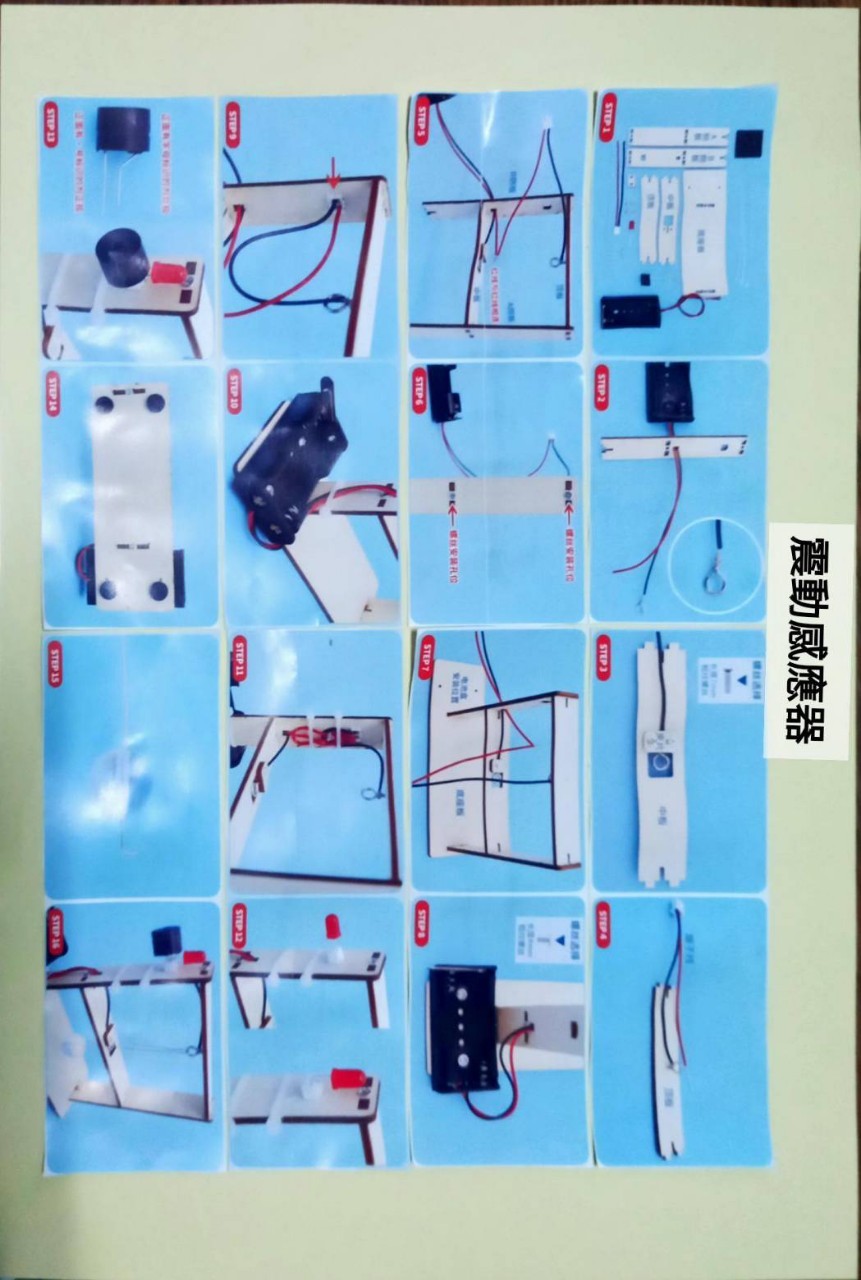 